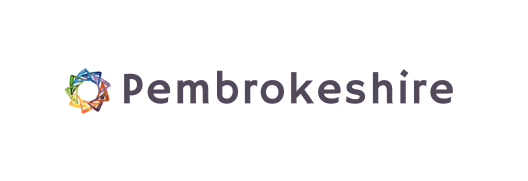 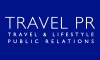 TRAVEL PR ACTIVITY SUMMARY:VISIT PEMBROKESHIRENovember 2021Press Releases (8/8)Winter/2022 news and ideas – in progressShorts & Round Ups (15/18)Short: Visit Bluestone in January (9.11.21)Short: The Sandcastle Beach House (29.11.21)Media contact summaryCoverage – November 2021Total reach: 62.7 million (62,713,313) / Average DA: 75Press trips (13/14 arranged)Other activityTravel PR had an online meeting with the team at Cywain to discuss forthcoming press trips in connection with Pembrokeshire2.12.21 – Travel PRCONTACTPUBLICATIONSUBJECTKerry WalkerTelegraph/Lonely Planet/Undiscovered WalesLiaising about the Cywain foodie press trip Les DunnDeliciousVery keen to set up a spring or summer press tripMattie Lacey-DavidsonThe GuardianCosy hotels – highlighted Grove of Narberth & Penally AbbeyLaura MillarMetroHighlighted the Christmas Market at Picton CastleJames StewartFreelance/Telegraph/Times/FT/GuardianPitched various press trip and story ideasRachel DixonThe GuardianOff-grid cottage – Penrhyn (Coastal Cottages)Portia JonesVisit WalesLiaising about a press trip in spring 2022Annabelle ThorpeThe Observer MagazineWintry adventures in the UKMike MacEacheranThe TimesBest locations for family holidaysVictoria & Stuart PollittThe Family Holiday Guide blogDeclined the opportunity of working with them as reach was too smallLauren JarvisBreathe MagazineImage requestSean NewsomThe Sunday TimesBig family trips to take in 2022Paul BloomfieldDaily TelegraphActive adventures for the over 50sLydia WinterFoodismPlanning a spring press trip in conjunction with CywainChris HaslamThe Sunday TimesHighlighted Preseli Ventures holidays and eco-lodgeKatie BowmanFamily TravellerFlagged up new openings and foodie hotspotsSam PriestleyTravel AwaitsHighlighted The Stackpole Inn as part of a cosy pubs round-upHannah CrockerPick Me Up!Highlighted new openings for 2022Anna WalkerReader’s DigestOngoing communication about finding locals to feature in an article on TenbyDATE/JOURNALISTPUBLICATIONSUMMARYKerry Walkerw/c 17 JanTelegraph/Lonely Planet/Undiscovered WalesItinerary being discussed in conjunction with CywainSpring 2022 TBCKevin PilleyCity A.M.Staying at St Brides HotelLydia WinterFoodismKeen on a spring visitLes DunnDeliciousPlanning a spring/summer visitXenia TaliotisFreelance/National press/Breathe Magazine/TBS Private BankingInterested to visit in 2022 Phoebe SmithFreelance/Travel & adventure mediaLiaising about a visit in 2022